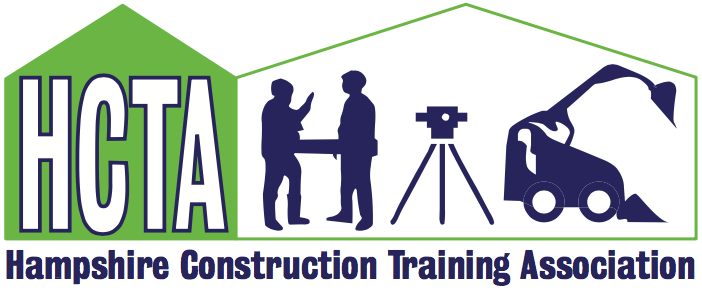 HCTA Members Meeting  and AGM Notes – Tuesday 15th March 2022 at 10.00am at CETCJulia Coak, HCTA Chair welcomed everyone to the meeting and confirmed the house keeping rules.CAT & Genny Presentation and Product Update:Dan Lowe and Bryn Elliot from Hudsons provided an excellent demo and service update. Topics covered during the Cable Avoidance Tool Presentation included:HSG47 – Avoiding dangers From Underground ServicesTheory behind detection and avoidance of buried servicesPractical demonstration of Radiodetection CAT4 Series Locator, Genny 4 Transmitter and accessoriesLimitations of use of equipmentData collection, management and analysisTraining services offered by HudsonsMore information can be found at:              Hudsons | Construction Lasers, Survey and Safety Equipment — hudsons-ukA.G.M:Chairman Report 2021 – see below						  Training Officer Report 2021 – see below					 Treasurers Statement 2021 – Accounts submitted and correct		          		  Proposals were all agreed by those present and voting beforehand: Election of Officers						Acceptance of 2021 Accounts				Annual Subscription 2022Chairman ReportTues 22nd June – Delayed AGMStory Telling in Business with Monique Wintle-CampTuesday 14th SeptemberWomen in Construction Maggie Stefaniak & Crystal Van Den Berg – explored ways to attract more females into the industry to address skills shortages & gender imbalance.Working from home – Drew Underwood HCS Safety LtdIconstruct 2022Tuesday 7th DecemberElf & Safety Construction Christmas Quiz – MSA SafetyBuilding a sustainable white Christmas - Stephen Shaw The Lego ManTraining and activities throughout the year included:IEMA Environmental Management in ConstructionNew and improved websiteIncreased social media presence – Linked InIn person meetingsLeadership skillsPersonal Branding and Social SellingSocial Media for Business MHFA UKATAGTO ReportAdministration Grant 2022-23 confirmed at £28,000 however no funding from CITB for this next financial year regarding training. HCTA will be subsidising some training and members can still claim grant so it will be to their benefit. Courses in the pipeline are Leadership (stepping Up), TWC and CISRS courses tbc. Subscriptions remain the same as 2021 and will be invoiced in April. Presentation – Asbestos Awareness – Gary MannThe presentation served as a reminder of this important training required in construction. Presentation will be on the HCTA website. UKATA licences are available for HCTA members to use free of charge for the online awareness training till the end of June. Contact Carolyn for joining instructions if required.IConstruct Update – Jason WoodwardDefinite dates in diary for 6/7 October 2022. Schools have been registering to attend and potential sponsors lined up. Jason requested commitment to help on the event and for judging. Promotional flyers were handed out. HCTA will sponsor one of the prizes. Contact Jason if you can help in any way or want more detail: Jason.woodward@ptcontractors.co.ukCITB UpdateOn the 1st April 2022 CITB will be increasing the price of the Health Safety & Environment (HS&E) test to £22.50 and mobile testing to £31.50.  This is an increase of 50p on each product. A series of Apprenticeship toolkits have been launched on our website to support construction employers with hiring an apprentice along with Talentview Construction.Registrations for Skillbuild is open until 1st April.  Please contact Jacquee if you would like to register. The 2021/22 Grants year is coming to end.  Please ensure all grant applications have been submitted.The 2022/23 Grants year will begin from the 1st April.  There will be some additional grants available including enhanced grants for Drylining Apprentices and Rainscreen Cladding NVQ achievements.  Jacquee will email you updates on the grants scheme when available. Skills & Training Funds – please contact your advisor if you would like support on closing your current Skills & Training Fund or help with submitting a new application. Skills & Training Fund for Medium size employer (100-249 PAYE)  - the requirement for funded activity to be new has been temporarily removed.  You are now able to include the ‘business as usual’ training e.g. SMSTS on your Skills & Training Fund.  If you currently have a live application you may want to submit a variation – please contact your advisor for support. The scaffolding project is being finalised.  We should be able to provide an update on training instructors in April. Bucks Skills Show – The construction sector had the largest representation and was the most interactive.  1000s of students attended from year 8+.  We held a quiz where students could get the answers from various stands.  Prizes were donated from Construction employers including IPADs, vouchers etc.  This was very helpful in getting the students engaged.  Schools could win work experience and tours of projects etc. If you would a full CITB Grants briefing in the near future, please contact Jacquee.Say@citb.co.uk AOBIt was announced there has been a majority vote to support the purchase of a commemorative standard for HMS fearless to remember the loss of British Soldiers lives in the Falklands for £1500. This will take pride of place at a remembrance dinner on 28th May. Steve Hale thanked HCTA and will present it at the next meeting in June.  Dates for 2022 meetings21st June20th September6th DecemberMeeting closed at 13.00pm.